Heute ist der 07.04.2020Thema: Deutsche Modeweltdie Sendung – program telewizyjnyStaatsangehőrigkeit – obywatelstwoder Modeschőpfer –  projektant modyder Modedesigner – projektant modydie Brille – okularyauβerdem – poza tymerfolgreich – pełen sukcesuder Gründer – założycielŰb: 1/111Po przeczytaniu tekstów w zeszycie piszemy numerki od 1 do 6 i przy każdym z nich wpisujemy jedynie właściwe imię i nazwisko.Űb: 2/111Przy pomocy kodu znajdującego się na początku podręcznika odtwarzamy nagranie. Następnie w zeszycie wpisujemy właściwa kolejność zdań. W tym celu wykorzystujemy litery, którymi oznaczone są poszczególne wypowiedzi.Przykład właściwego zapisu zadania w zeszycie: C,B,A,DŰb: 3/111Na pytania odpowiadamy pisemnie w zeszycie. Proszę pamiętać o właściwej odmianie przymiotników.Proszę wykonać stronę 81 w zeszycie ćwiczeń.Ich wünsche Ihnen frohe Ostern und viel Gesundheit in dieser schwierigen  Zeit.   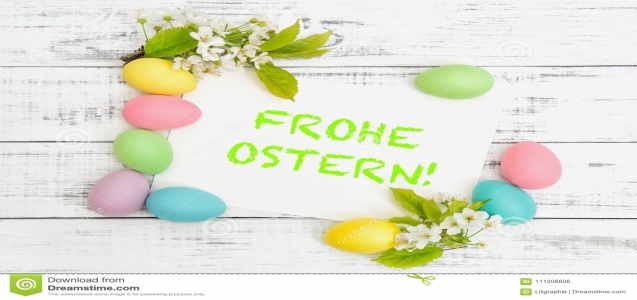 